Cenová kalkulace Cena celkem bez DPH	159 376Cena celkem s DPH	192 845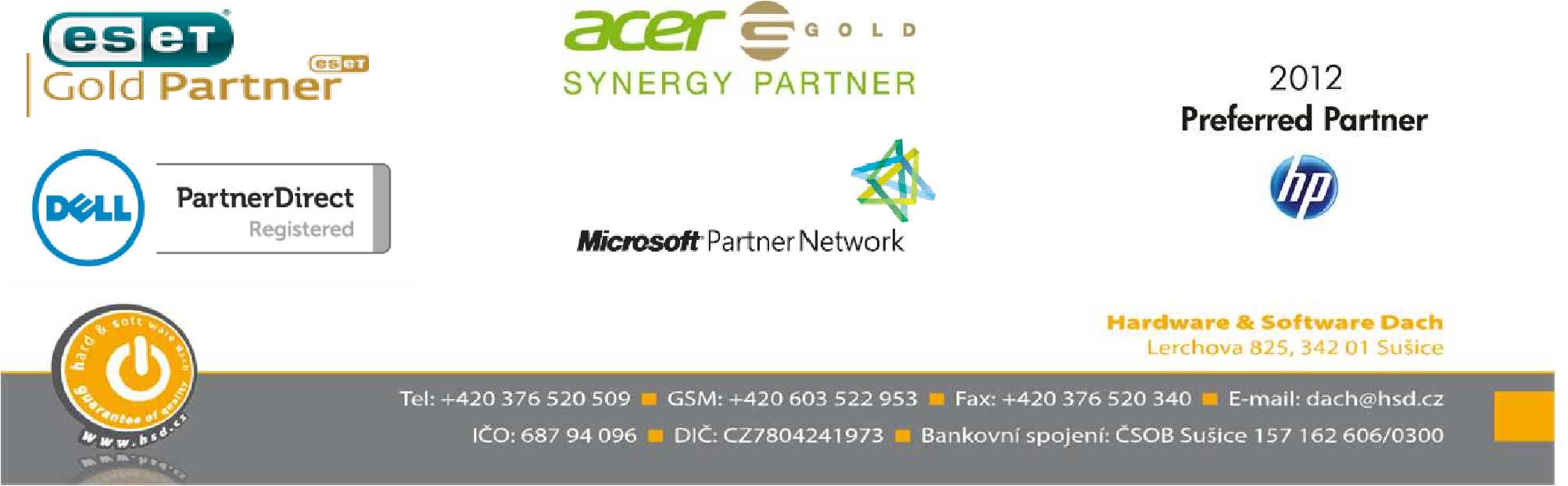 Pokud budete mít jakýkoli dotaz neváhejte mě kontaktovat. S pozdravem    Bohumil Dach	p/n	produkt	kscena/ksCelkem bez DPHAcer TMP257-M-37US i3-5005U / 4GB+N / 500GB 7200ot+N / DVDRW / NX.VBKEC.006	HD Graphics / 15.6” HD matný / BT / W7 Pro+W10 Pro / Black	512 89064 450	RFS4010	Motorola RFS4010 Wired/Wireless N Ent. Router Service Controller with 3G Service	120 99020 990J9660A	HP 1810-48G Smart SWITCH	111 93611 936SLM2048T-EU	Cisco SG200-50, 50xGigabit, Smart, SLM2048T-EU	11187611 876SRW224G4-K9-EUCisco SF300-24, 24x10/100 +2xGig+2xComboSFP Switch	142024 202ES-108AV3-EU010ZyXEL ES-108A v3 8-port 10/100 	73272 289V11H720040	3LCD Epson EB-X31 XGA 3200 Ansi 15000:1	11364013 6400281C010	Canon LASER i-SENSYS LBP251dw - 3 roky záruka	3380811 424CZ173A#B19	HP LaserJet Pro MFP M125nw /A4,20ppm, USB,LAN,WLAN	13 2333 233	Oprava PC	15 8365 836GA-H110M-S2H	GIGABYTE MB Sc LGA1151 H110M-S2H, Intel H110, 2xDDR4, VGA, mATX0BX80662I36100CPU INTEL Core i3-6100 3,7GHz 3MB L3 LGA1151, VGA - BOXKVR21N15S8/4	DIMM DDR4 4GB 2133MHz, CL15, SR x8, KINGSTON ValueRAM000	Oprava PC, konfigurace wlan, zapojení do domény, instalace	195009 500 00